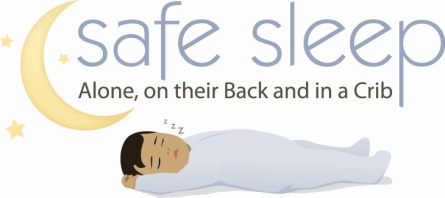 Safe Sleep for Babies Caregiver Survey	PretestWhat are the ABCs of safe sleep?How will you lay your baby down to sleep? 	□ On the back n 	□ On the tummy n 	□ On the side n 	□ Not sureWhere will your baby sleep at home?	□ In a bassinet next to my bed n 	□ In a crib in the baby’s room		□ Don’t know/not sure			□ In a portable crib next to my bed n 	□ In a big bed			□ Other (specify) _____________ 	□ In a crib in my room n 		□ In my bedPlease check the items that are already in your baby’s sleeping area at home, or that you plan to get for your baby’s sleeping area.□ Firm Mattress n 		□ Blanket n 		□ Pillow			□ Sleep Positioner□ Fitted Sheet n 		□ Bumper Pad n 		□ Stuffed Toy		□ Other_____________Will you talk about Safe Sleep with others who may put your child down to sleep?   □ Yes    □ NoDate: __________________Visit kidsks.org for more safe sleep information. Safe Sleep for Babies Caregiver SurveyPosttestWhat are the ABCs of safe sleep?How will you lay your baby down to sleep? 	□ On the back n 	□ On the tummy n 	□ On the side n 	□ Not sureWhere will your baby sleep at home?	□ In a bassinet next to my bed n 	□ In a crib in the baby’s room		□ Don’t know/not sure			□ In a portable crib next to my bed n 	□ In a big bed			□ Other (specify) _____________ 	□ In a crib in my room n 		□ In my bedPlease check the items that are already in your baby’s sleeping area at home, or that you plan to get for your baby’s sleeping area.□ Firm Mattress n 		□ Blanket n 		□ Pillow			□ Sleep Positioner□ Fitted Sheet n 		□ Bumper Pad n 		□ Stuffed Toy		□ Other_____________Will you talk about Safe Sleep with others who may put your child down to sleep?   □ Yes    □ NoDate: __________________Visit kidsks.org for more safe sleep information. 